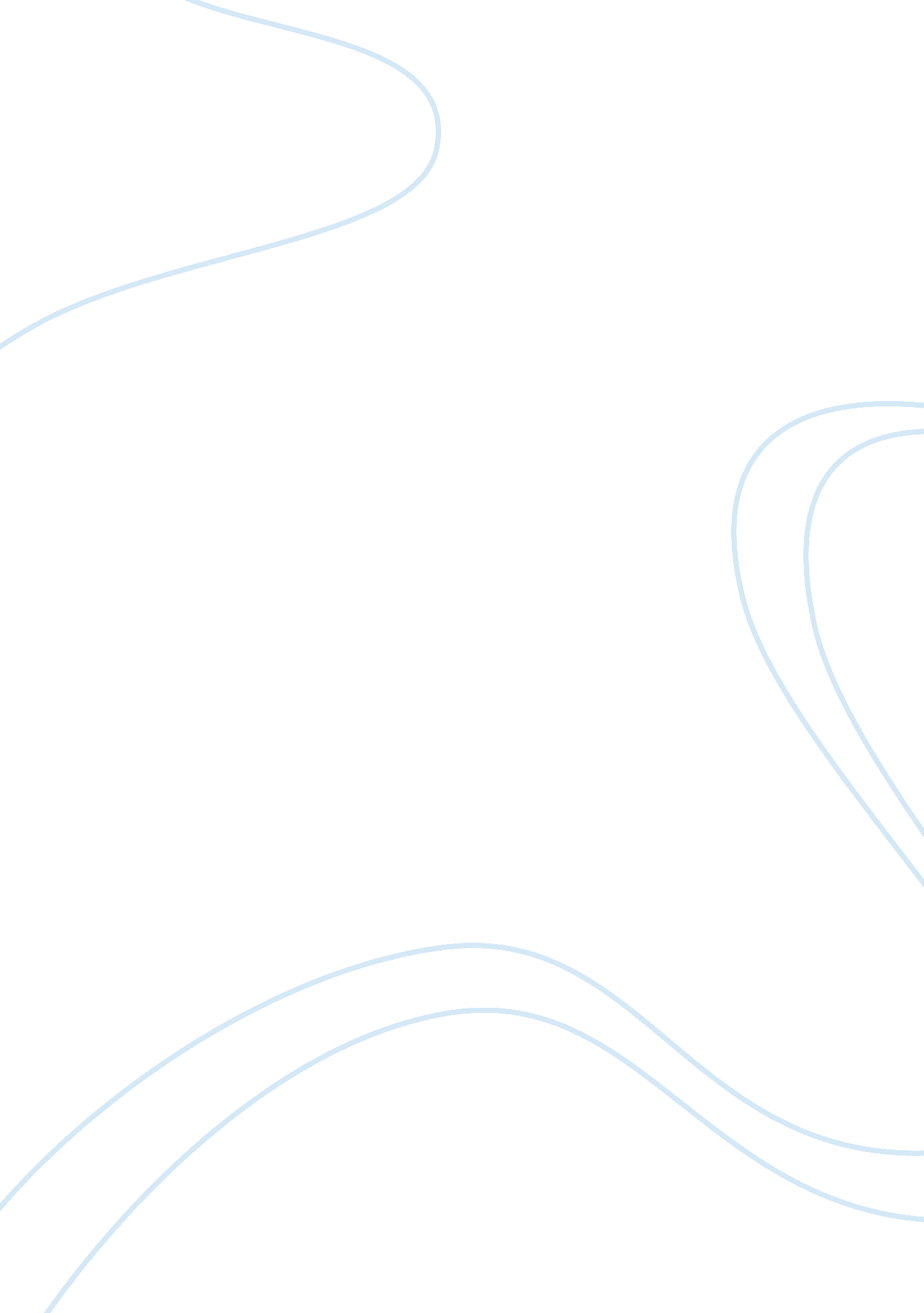 The main ideas expressed in the world is flatLiterature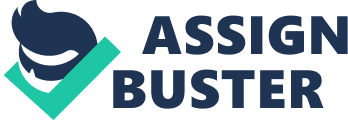 Thomas Friedman’s examination of the impacts molding business and rivalry in an innovation filled worldwide condition is a suggestion to take action for governments, organizations and people who must remain in front of these patterns so as to stay focused. As we investigate America’s place in the quick advancing world monetary stage, Friedman presents the issues we face, yet precaution measures and conceivable arrangements. The World is Flat is a recorded and topographical voyage, with stories and tales. Crossing a wide scope of enterprises, societies and schools of thought, this present reality models displayed as proof of his hypothesis are irrefutable. The World is Flat investigates every possibility in a journey for answers to an issue that most can’t characterize. This realism is with regards to the topic of the whole book, in that we should figure out how to get the hang of, instructing ourselves to remain inquisitive and inventive, in the event that we are to exceed expectations in a worldwide economy. As he moves towards the finish of this introduction of his hypothesis, Friedman cautions of the powers that could truly hurt or moderate the smoothing of the world, especially the risk acted by fear monger systems such like Al-Qaeda. His point of view is invigorating in a media driven to a great extent by panic strategies and dread mongering as he empowers a sensible and target way to deal with this risk. Friedman proceeds to talk about powers that are smoothing the world. He takes note of that when the Berlin Divider fell, the world turned into somewhat compliment. Friedman contends that albeit numerous powers made the Divider fall, the ‘ first among equivalents’ was the utilization of data innovation like fax machines to spread data. Friedman at that point talks about the ‘ triple assembly.’ The main ‘ intermingling’ was that of the flatteners, which gave another playing field to working together. These flatteners have been around for a considerable length of time however after they set up roots, they started to blend with each other. The second union is the merger of the new playing field with better approaches for working together. Friedman calls attention to that another stage for working together, for example, the development of PCs in the working environment, isn’t sufficient to expand profitability. Friedman contends that the”’winners will be the individuals who gain proficiency with the propensities, procedures, and abilities most rapidly—and there is nothing that promises it will be Americans or Western Europeans for all time driving the way.” Friedman takes note of that there was a second triple assembly that kept individuals from completely understanding that the first was going on. The website bust was ‘ wrongly likened’ with the finish of globalization. 